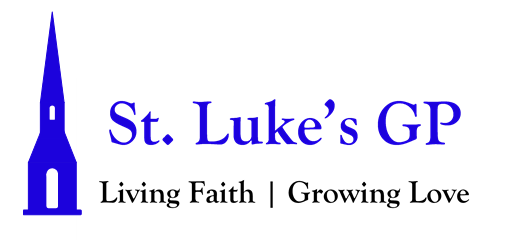 St. Luke’s Gondola Point MORNING PRAYER - Proper 8 - June 27, 2021[Un-bolded words are said by one, Bolded words can be said by all.]PENITENTIAL RITE Our Saviour Jesus Christ has abolished death, and brought life and immortality to light through the gospel. 2 Timothy 1.10Dear friends in Christ, as we prepare to worship almighty God, let us with penitent and obedient hearts confess our sins, that we may obtain forgiveness by his infinite goodness and mercy.Silence is kept. Most merciful God, we confess that we have sinned against you in thought, word, and deed, by what we have done and by what we have left undone. We have not loved you with our whole heart; we have not loved our neighbours as ourselves. We are truly sorry and we humbly repent. For the sake of your Son Jesus Christ, have mercy on us and forgive us, that we may delight in your will, and walk in your ways, to the glory of your name. Amen. Almighty God have mercy upon us, pardon and deliver us from all our sins, confirm and strengthen us in all goodness, and keep us in eternal life; through Jesus Christ our Lord. Amen.Opening Hymn: How I Love You (MP #246)MORNING PRAYERLord, open our lips, And our mouth shall proclaim your praise.O God, make speed to save us. O Lord, make haste to help us.Glory to the Father, and to the Son, and to the Holy Spirit: as it was in the beginning, is now, and will be for ever. Amen. Alleluia!The Lord is our refuge and strength: O come, let us worship.Venite Psalm 95.1–7Come, let us sing to the Lord; *let us shout for joy to the rock of our salvation.Let us come before his presence with thanksgiving *and raise a loud shout to him with psalms.For the Lord is a great God, *and a great king above all gods.In his hand are the caverns of the earth, *and the heights of the hills are his also.The sea is his for he made it, *and his hands have moulded the dry land.Come, let us bow down, and bend the knee, *and kneel before the Lord our maker.For he is our God, and we are the people of his pasture and the sheep of his hand. *Oh, that today you would hearken to his voice!The Lord is our refuge and strength: O come, let us worship.PROCLAMATION OF THE WORDA reading from the book of 2 Samuel 1:1, 17–27.After the death of Saul, when David had returned from defeating the Amalekites, David remained two days in Ziklag. 17 David intoned this lamentation over Saul and his son Jonathan. 18 (He ordered that The Song of the Bow be taught to the people of Judah; it is written in the Book of Jashar.) He said: 19Your glory, O Israel, lies slain upon your high places! How the mighty have fallen! 20Tell it not in Gath, proclaim it not in the streets of Ashkelon; or the daughters of the Philistines will rejoice, the daughters of the uncircumcised will exult. 21You mountains of Gilboa, let there be no dew or rain upon you, nor bounteous fields!For there the shield of the mighty was defiled, the shield of Saul, anointed with oil no more. 22From the blood of the slain, from the fat of the mighty, the bow of Jonathan did not turn back, nor the sword of Saul return empty. 23Saul and Jonathan, beloved and lovely! In life and in death they were not divided; they were swifter than eagles, they were stronger than lions. 24O daughters of Israel, weep over Saul, who clothed you with crimson, in luxury, who put ornaments of gold on your apparel. 25How the mighty have fallen in the midst of the battle! Jonathan lies slain upon your high places. 26I am distressed for you, my brother Jonathan; greatly beloved were you to me; your love to me was wonderful, passing the love of women. 27How the mighty have fallen, and the weapons of war perished! The Word of the Lord: Thanks be to God.Psalm 130Out of the depths have I called you, O Lord; Lord, hear my voice; *let your ears consider well the voice of my supplication.If you, Lord, were to note what is done amiss, *O Lord, who could stand?For there is forgiveness with you; *therefore you shall be feared.I wait for the Lord; my soul waits for him; *in his word is my hope.My soul waits for the Lord, more than watchmen for the morning, *more than watchmen for the morning.O Israel, wait for the Lord, *for with the Lord there is mercy;With him there is plenteous redemption, *and he shall redeem Israel from all their sins.Glory be to the Father, and to the Son, and to the Holy Spirit: As it was in the beginning, is now and will be for ever. Amen.A reading from the 2nd letter to the Corinthians 8:7–15.7 Now as you excel in everything—in faith, in speech, in knowledge, in utmost eagerness, and in our love for you—so we want you to excel also in this generous undertaking.8 I do not say this as a command, but I am testing the genuineness of your love against the earnestness of others. 9 For you know the generous act of our Lord Jesus Christ, that though he was rich, yet for your sakes he became poor, so that by his poverty you might become rich. 10 And in this matter I am giving my advice: it is appropriate for you who began last year not only to do something but even to desire to do something— 11 now finish doing it, so that your eagerness may be matched by completing it according to your means. 12 For if the eagerness is there, the gift is acceptable according to what one has—not according to what one does not have. 13 I do not mean that there should be relief for others and pressure on you, but it is a question of a fair balance between 14 your present abundance and their need, so that their abundance may be for your need, in order that there may be a fair balance. 15 As it is written, “The one who had much did not have too much, and the one who had little did not have too little.”The word of the Lord: Thanks be to God.Hymn: In Christ Alone (MP #1072)The Lord be with you: And also with you. The Holy Gospel of our Lord Jesus Christ, according to Mark (5:21–43).  Glory to You, Lord Jesus Christ.21 When Jesus had crossed again in the boat to the other side, a great crowd gathered around him; and he was by the sea. 22 Then one of the leaders of the synagogue named Jairus came and, when he saw him, fell at his feet 23 and begged him repeatedly, “My little daughter is at the point of death. Come and lay your hands on her, so that she may be made well, and live.” 24 So he went with him. And a large crowd followed him and pressed in on him. 25 Now there was a woman who had been suffering from hemorrhages for twelve years. 26 She had endured much under many physicians, and had spent all that she had; and she was no better, but rather grew worse. 27 She had heard about Jesus, and came up behind him in the crowd and touched his cloak, 28 for she said, “If I but touch his clothes, I will be made well.” 29 Immediately her hemorrhage stopped; and she felt in her body that she was healed of her disease. 30 Immediately aware that power had gone forth from him, Jesus turned about in the crowd and said, “Who touched my clothes?” 31 And his disciples said to him, “You see the crowd pressing in on you; how can you say, ‘Who touched me?’ ” 32 He looked all around to see who had done it. 33 But the woman, knowing what had happened to her, came in fear and trembling, fell down before him, and told him the whole truth. 34 He said to her, “Daughter, your faith has made you well; go in peace, and be healed of your disease.” 35 While he was still speaking, some people came from the leader’s house to say, “Your daughter is dead. Why trouble the teacher any further?” 36 But overhearing what they said, Jesus said to the leader of the synagogue, “Do not fear, only believe.” 37 He allowed no one to follow him except Peter, James, and John, the brother of James. 38 When they came to the house of the leader of the synagogue, he saw a commotion, people weeping and wailing loudly. 39 When he had entered, he said to them, “Why do you make a commotion and weep? The child is not dead but sleeping.” 40 And they laughed at him. Then he put them all outside, and took the child’s father and mother and those who were with him, and went in where the child was. 41 He took her by the hand and said to her, “Talitha cum,” which means, “Little girl, get up!” 42 And immediately the girl got up and began to walk about (she was twelve years of age). At this they were overcome with amazement. 43 He strictly ordered them that no one should know this, and told them to give her something to eat.The Gospel of Christ: Praise be to You, O Christ.SermonThe Apostles’ CreedI believe in God, the Father almighty, creator of heaven and earth.I believe in Jesus Christ, his only Son, our Lord.He was conceived by the power of the Holy Spirit and born of the Virgin Mary. He suffered under Pontius Pilate, was crucified, died, and was buried. He descended to the dead. On the third day he rose again.He ascended into heaven, and is seated at the right hand of the Father.He will come again to judge the living and the dead.I believe in the Holy Spirit, the holy catholic Church, the communion of saints, the forgiveness of sins, the resurrection of the body, and the life everlasting. Amen.INTERCESSIONSIn joy and hope let us pray to the source of all life, saying, “Hear us, Lord of glory!”That our risen Saviour may fill us with the joy of his holy and life-giving resurrection, let us pray to the Lord. Hear us, Lord of glory!That isolated and persecuted churches may find fresh strength in the Easter gospel, let us pray to the Lord. Hear us, Lord of glory!That he may grant us humility to be subject to one another in Christian love, let us pray to the Lord. Hear us, Lord of glory!That he may provide for those who lack food, work, or shelter, let us pray to the Lord. Hear us, Lord of glory!That by his power wars and famine may cease through all the earth, let us pray to the Lord. Hear us, Lord of glory!That he may reveal the light of his presence to the sick, the weak, and the dying, [Take a moment of silence to offer up prayers and intercessions, for yourself and for others. Our weekly prayer list can be found in this week’s bulletin.] that they may be comforted and strengthened, let us pray to the Lord.Hear us, Lord of glory!That he may send the fire of the Holy Spirit upon his people, that we may bear faithful witness to his resurrection, let us pray to the Lord.Hear us, Lord of glory!CollectAlmighty God,you have taught us through your Son that love fulfils the law.May we love you with all our heart, all our soul, all our mind, and all our strength, and may we love our neighbour as ourselves; through Jesus Christ our Lord, who lives and reigns with you and the Holy Spirit, one God, now and for ever. Amen.The Lord’s PrayerAnd now, as our Saviour Christ has taught us, we are bold to say, Our Father, who art in heaven, hallowed be thy name, thy kingdom come, thy will be done, on earth as it is in heaven. Give us this day our daily bread. And forgive us our trespasses, as we forgive those who trespass against us. And lead us not into temptation, but deliver us from evil. For thine is the kingdom, the power, and the glory, for ever and ever. Amen.Let us bless the Lord. Thanks be to God.Closing Hymn: Come, You Sinners, Poor & Needy (CP #608)Dismissal The grace of our Lord Jesus Christ, and the love of God, and the fellowship of the Holy Spirit, be with us all evermore. Amen.